27. syyskuuta 201514:50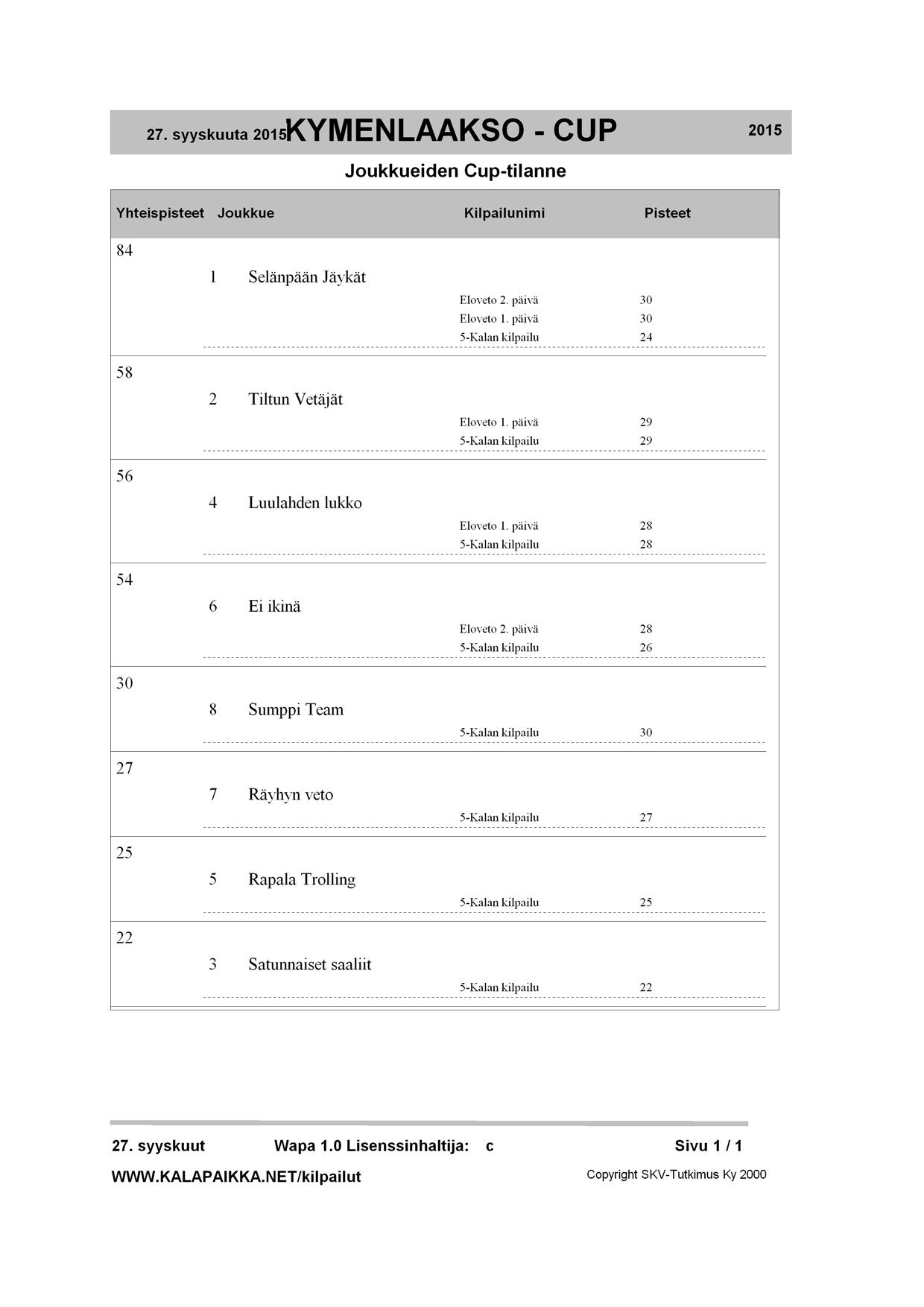 